Дошкольное отделение   Муниципального казённого общеобразовательного учреждения «Средняя общеобразовательная школа с.п.  Шордаково» Зольского муниципального района КБРДошкольное отделение   Муниципального казённого общеобразовательного учреждения «Средняя общеобразовательная школа с.п.  Шордаково» Зольского муниципального района КБР01.09.2015 г.01.09.2015 г.Название полноедошкольное отделение  Муниципального казённого общеобразовательного учреждения «Средняя общеобразовательная школа с.  п. Шордаково» Зольского муниципального района КБРНазвание краткоеДО  МКОУ «СОШ  с. п. Шордаково»Год основания ДО1971Проектная мощность ДО50 Максимальная наполняемость  по СанПиН 2.4.1.3049-13 "Санитарно-эпидемиологические требования к устройству, содержанию и организации режима работы дошкольных образовательных организаций"108Всего групп -4Возрастные группы, наполняемость 1 младшая  группа - 22 человек; 2 младшая группа – 25 человек;Средняя группа  - 28 человекСтаршая группа    – 27 человек; Всего: 102 человекКоличество вакантных мест по дошкольным группам6Очерёдность в  ДО6Реализуемые общеобразовательные программы дошкольного образованияОбщеобразовательная программа дошкольного образования «От рождения до школы». Под редакцией Н.Е.Вераксы, Т.С.Комаровой, М.А.Васильевой.Реализуемые парциальные программыР. Ацканова «Анэбзэ».Н.Н. Авдеева, О.Л. Князева,  Р.Б. Стеркина, , «Безопасность»Проект «Мой край родной- Кабардино-Балкария»Руководитель структурного подразделенияБугова Марьям ИсуфовнаАдрес ДО361705, КБР, Зольский район, с.п. Шордаково, ул. Школьная, 4Телефон(ы) 8 (86637)73119   89640300664Е-mail-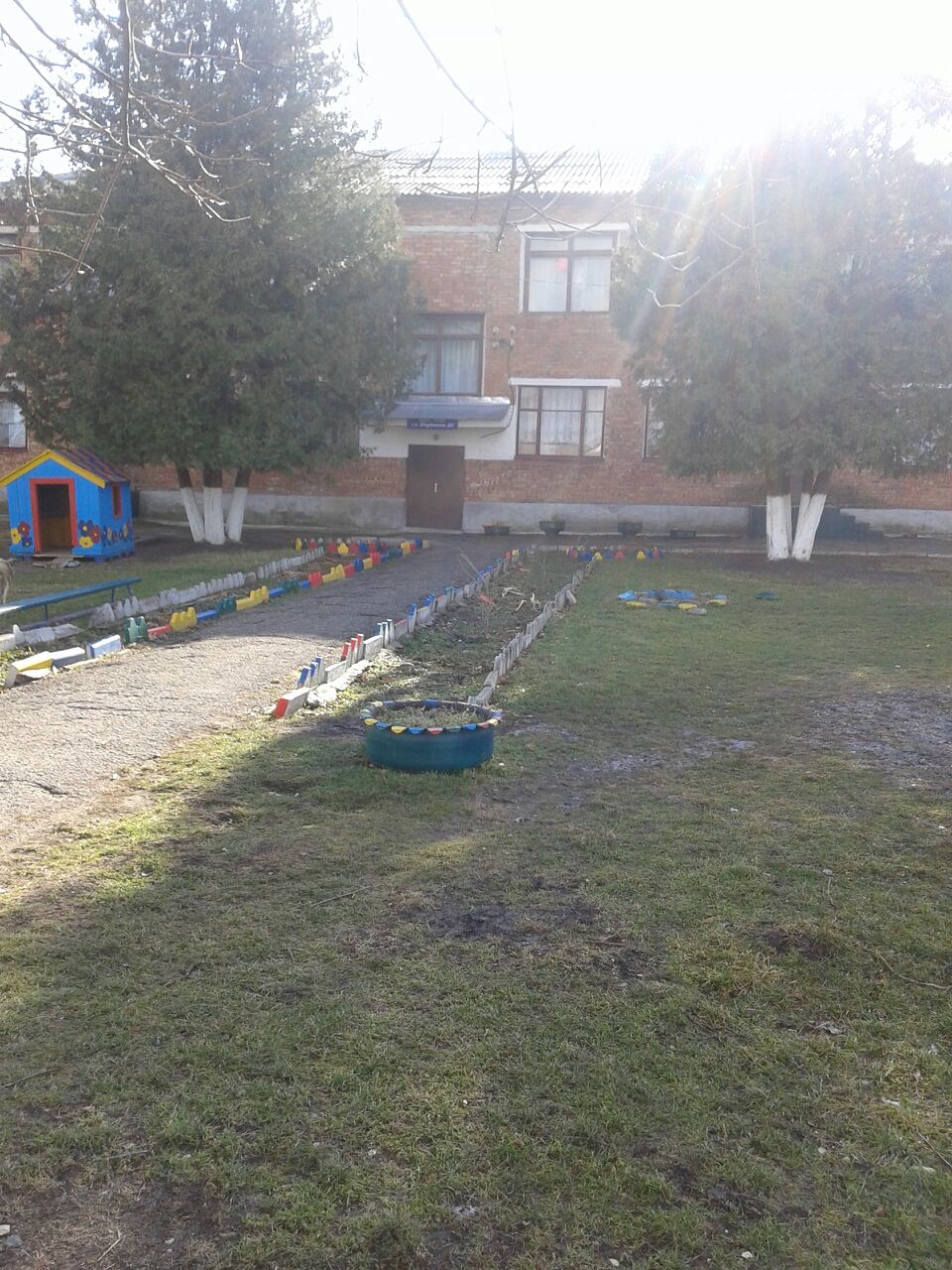 